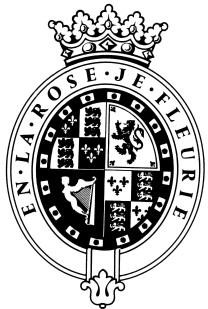 GOODWOODThe Motor Circuit Account Executive will be part of the Motor Circuit team and report to the Motor Circuit Account Manager.At Goodwood, we celebrate our 300 year history as a quintessentially English Estate, in modern and authentic ways delivering extraordinary and engaging experiences. Our setting, 12,000 acres of West Sussex countryside and our story both play significant roles in Goodwood’s success. What really sets us apart is our people. It is their passion, enthusiasm and belief in the many things we do that makes us the unique, luxury brand we are.It takes a certain sort of person to flourish in such a fast-paced, multi-dimensional environment like Goodwood. We look for talented, self-motivated and enthusiastic individuals who will be able to share our passion for providing the “world’s leading luxury experience.”The Real Thing	Derring-Do	Obsession for Perfection	Sheer Love of LifeTo ensure the Motor Circuit’s comprehensive range of Motor Circuit products are delivered to an outstanding level to all customers. This will involve actively monitoring and, in some cases, managing the entire customer journey from initial enquiry, the event itself, and to retrieving and analysing post-event feedback.Plan and execute all Motor Circuit events, ensuring customer satisfaction and	commercial successEnsure all events are executed at the highest standardTo ensure all inbound enquiries are dealt with in a professional and timely manner and adhere to diary management principles to maximize yield for the Circuit.Ensure all enquiries are efficiently followed up to ensure that the conversion of business is optimizedWork closely with the Marketing team to ensure consistent messaging on and off eventWork closely with the team to ensure all cars, instructors and courses are prepared for the eventsTo monitor and manage customer numbers on events, in order to constantly adapt the number of events put on by the Motor CircuitTo support the Account Manager and General Manager in effective business planning, budgeting and forecasting through strong data analysis and market intelligence.Ensure the financial forecasts for the Motor Circuit is monitored closely and actively managedTo ensure a robust post-event feedback process is established and utilisedOngoing research and analysis of product, price, margin and occupancy of Motor Circuit and competitorsWork closely with other Account Executives to ensure a ‘one-team’ atmosphere is maintained and all	events are planned and delivered to a high standardWorking flexibly to meet the business needs, which will include some early starts, late finishes and weekend working. Passion for what you doPositive and friendly with a “can do attitude”Passion for customer serviceAttention to detailAbility to prioritise and organiseProactiveTake responsibility for yourselfConfident to make decisions and to stand by themAbility to communicate with all levels of the CompanyA great communicatorA sense of fun!Proven experience in event planning or sales environmentExcellent administrative and organisation skills with the ability to juggle a busy workload with conflicting prioritiesExcellent customer experience skills and experienceGreat attention to detailHave a good commercial awarenessAlways inspired byGoodwood’s heritageDaring to surprise anddelightStriving to do thingseven betterSharing our infectiousenthusiasm